ENGLISH 1: BUTTERFLY, LADYBUG, BUMBLEBEE1. POSLUŠAJ PESEM, KI JO NAJDEŠ NA:  https://www.youtube.com/watch?v=EgiQ6GliTrI VEČKRAT POSLUŠAJ PESEM IN SI ZAPOMNI POIMENOVANJA VSEH ŽIVALIC, KI NASTOPAJO V PESMI.2. NARIŠI V ZVEZEK VSE ŽIVALUI, KI NASTOPAJO V PESMI. POSKUŠAJ JIH POIMENOVATI PO ANGLEŠKO. 3. NA SPODNJI SLIČICI POBARVAJ SAMO ŽIVALI, KI SO BILE OMENJENE V PESMI. 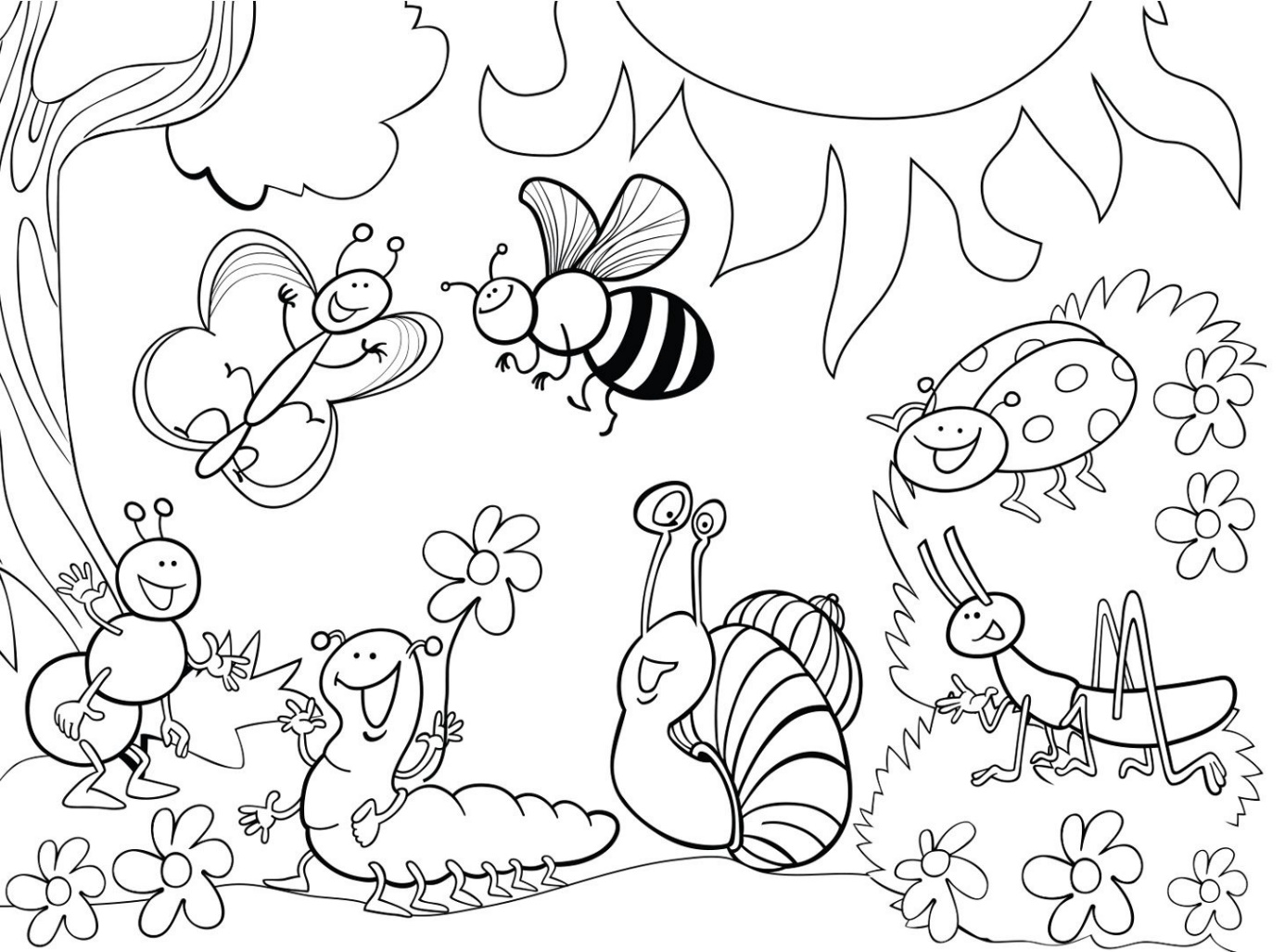 